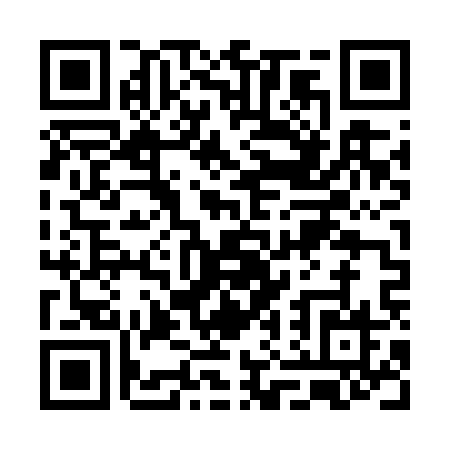 Prayer times for Salisbury Station, Vermont, USAMon 1 Jul 2024 - Wed 31 Jul 2024High Latitude Method: Angle Based RulePrayer Calculation Method: Islamic Society of North AmericaAsar Calculation Method: ShafiPrayer times provided by https://www.salahtimes.comDateDayFajrSunriseDhuhrAsrMaghribIsha1Mon3:245:1412:575:038:3910:292Tue3:255:1512:575:038:3910:293Wed3:265:1512:575:038:3810:284Thu3:275:1612:575:038:3810:275Fri3:285:1712:575:038:3810:276Sat3:295:1712:585:048:3710:267Sun3:305:1812:585:048:3710:258Mon3:315:1912:585:048:3710:249Tue3:325:2012:585:048:3610:2310Wed3:335:2012:585:038:3610:2311Thu3:345:2112:585:038:3510:2212Fri3:365:2212:585:038:3410:2113Sat3:375:2312:595:038:3410:1914Sun3:385:2412:595:038:3310:1815Mon3:405:2512:595:038:3210:1716Tue3:415:2612:595:038:3210:1617Wed3:425:2612:595:038:3110:1518Thu3:445:2712:595:038:3010:1319Fri3:455:2812:595:028:2910:1220Sat3:475:2912:595:028:2810:1121Sun3:485:3012:595:028:2810:0922Mon3:505:3112:595:028:2710:0823Tue3:515:3212:595:018:2610:0624Wed3:535:3312:595:018:2510:0525Thu3:545:3412:595:018:2410:0326Fri3:565:3512:595:008:2310:0227Sat3:575:3612:595:008:2110:0028Sun3:595:3712:595:008:209:5829Mon4:015:3812:594:598:199:5730Tue4:025:4012:594:598:189:5531Wed4:045:4112:594:588:179:53